ICT-Geräte	Übersichtsblatt 1ICT-Geräte	Übersichtsblatt 2ICT-Geräte	Übersichtsblatt 3ICT-Geräte	Übersichtsblatt 4ICT-Geräte	Übersichtsblatt 5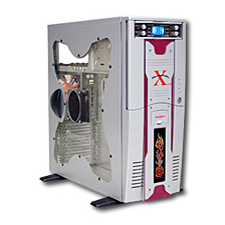 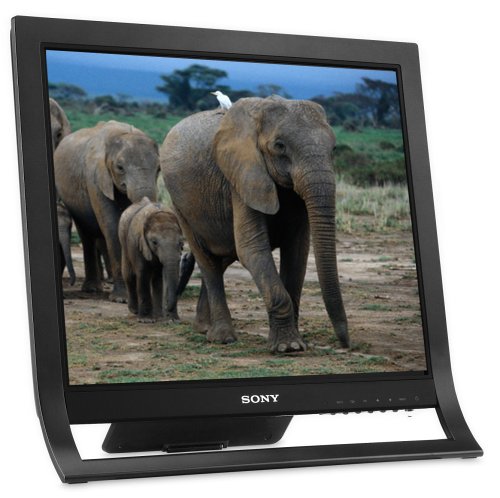 ComputerBildschirm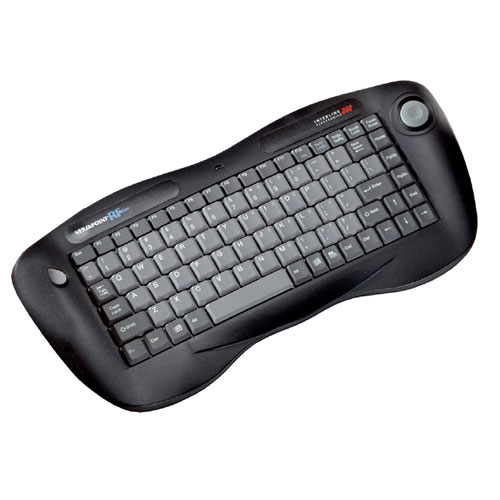 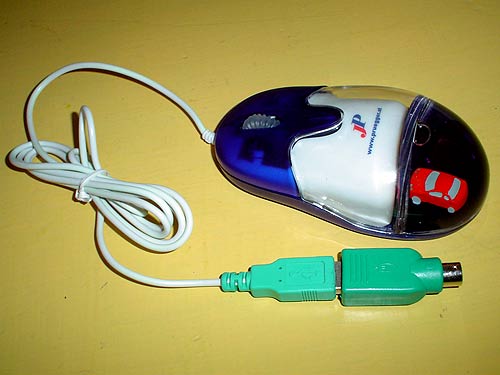 TastaturMaus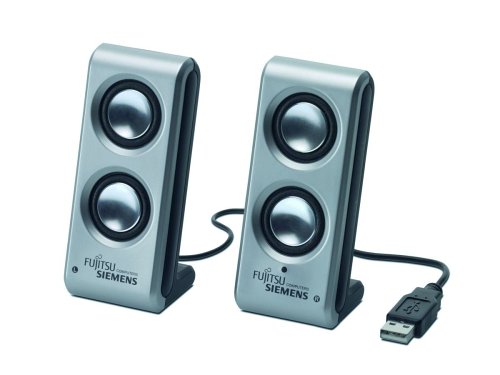 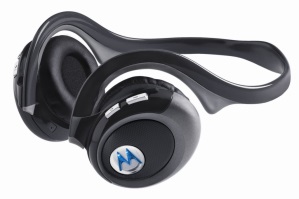 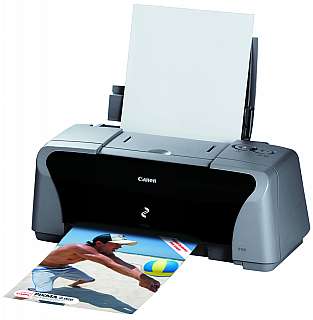 Lautsprecher/ KopfhörerDrucker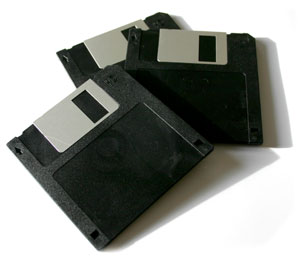 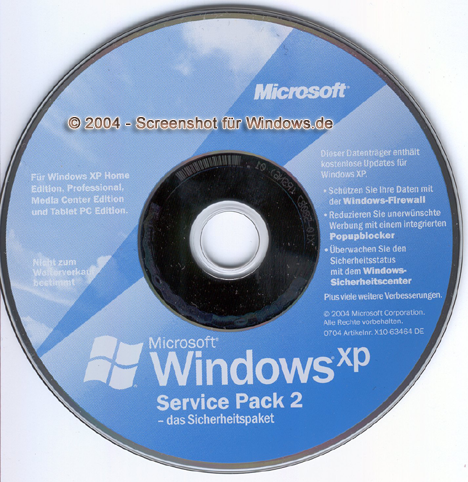 DisketteCD-ROM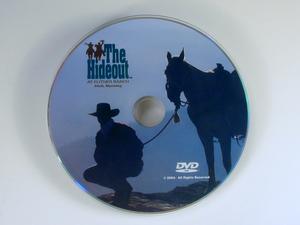 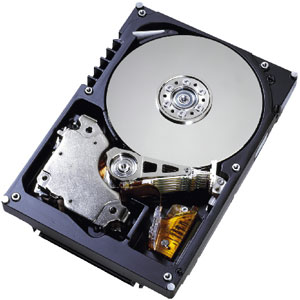 DVD-ROMFestplatte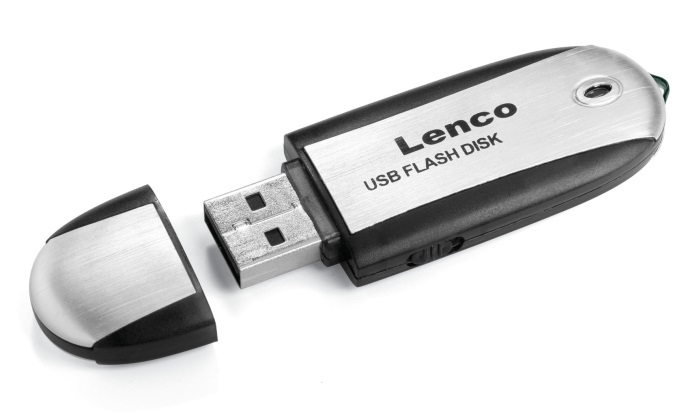 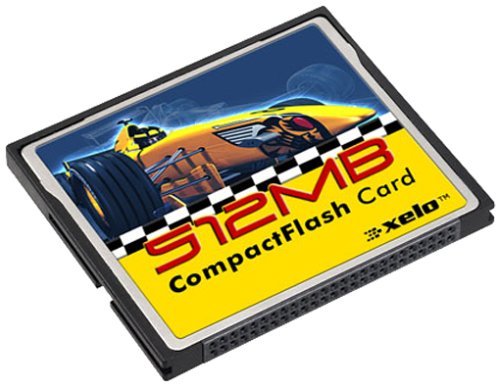 USB-StickCompactFlash Card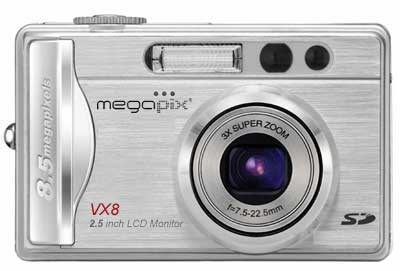 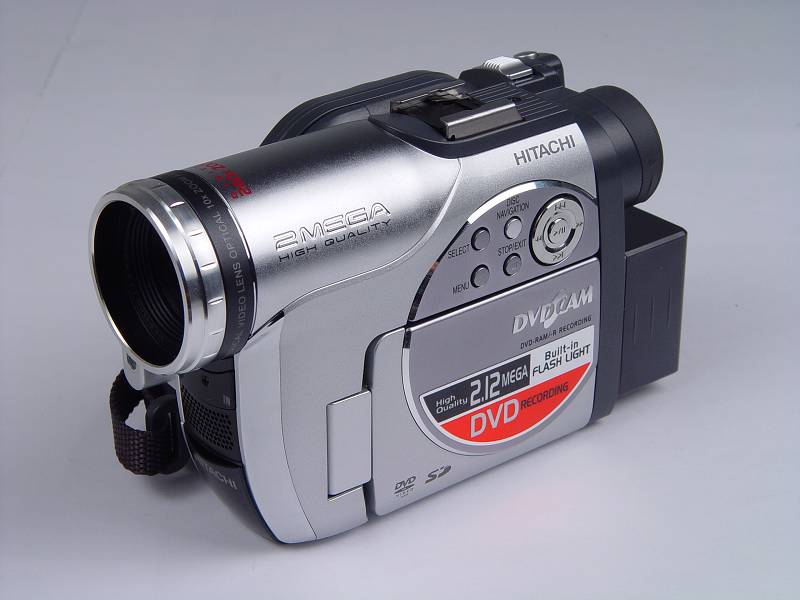 DigitalkameraVideokamera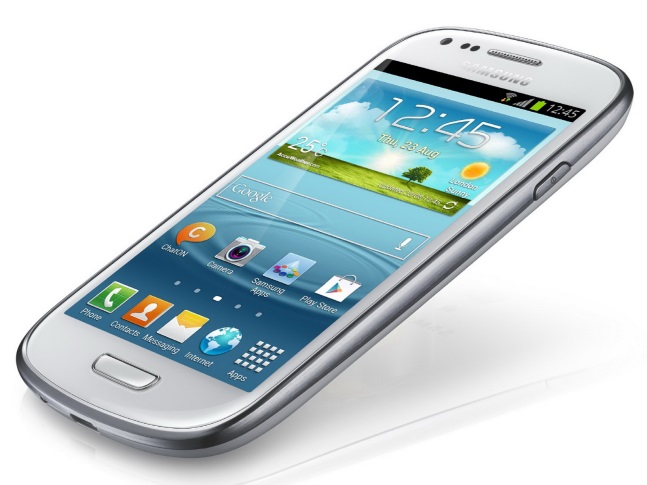 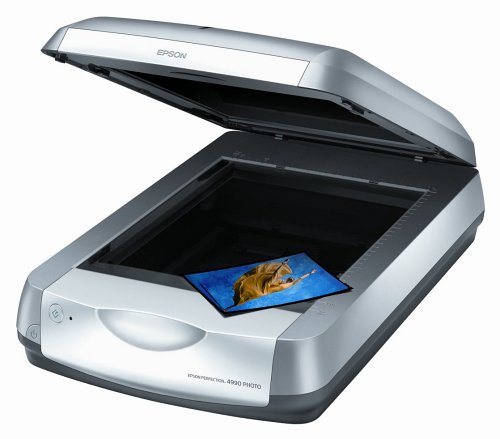 SmartphoneScanner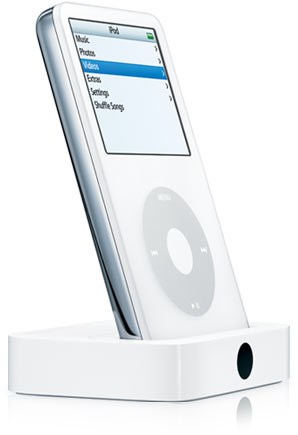 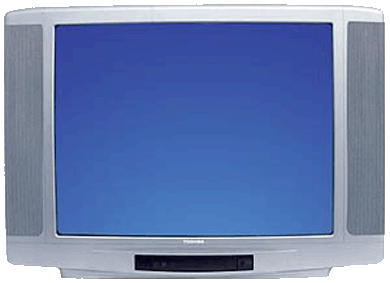 MP3-PlayerFernseher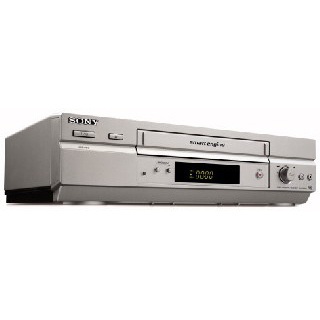 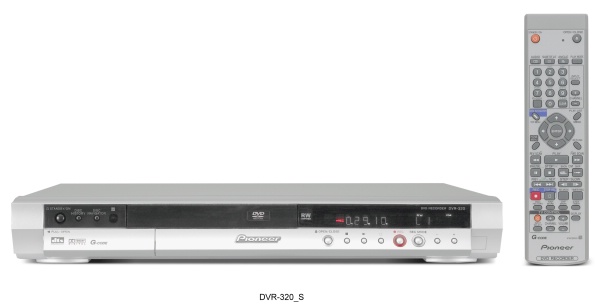 VideorecorderDVD-Recorder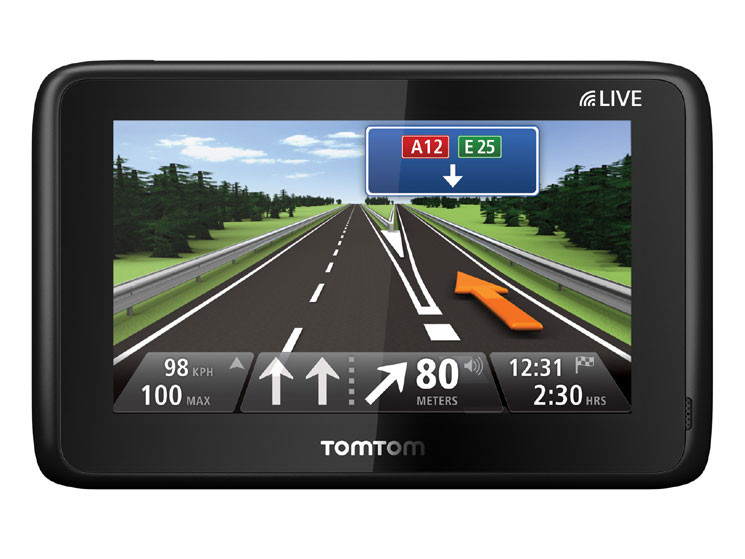 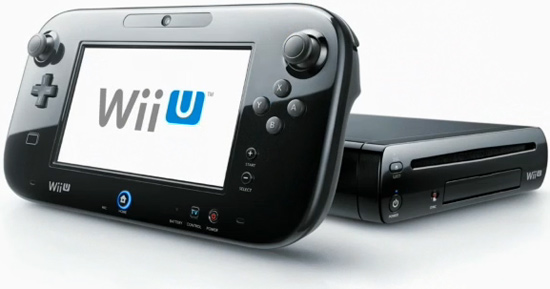 Navi (Navigationsgerät)Spielkonsole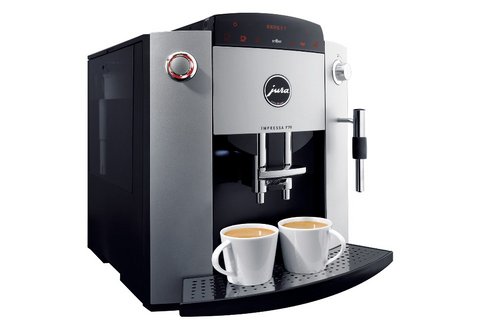 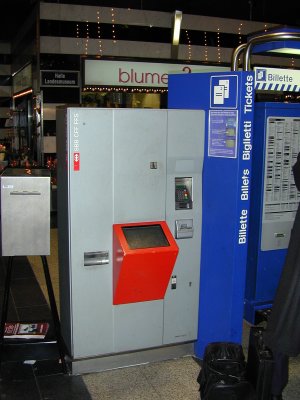 KaffeemaschineBillettautomat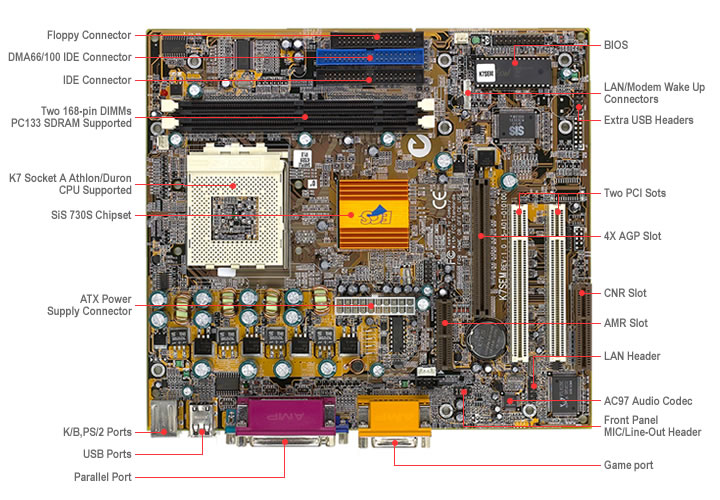 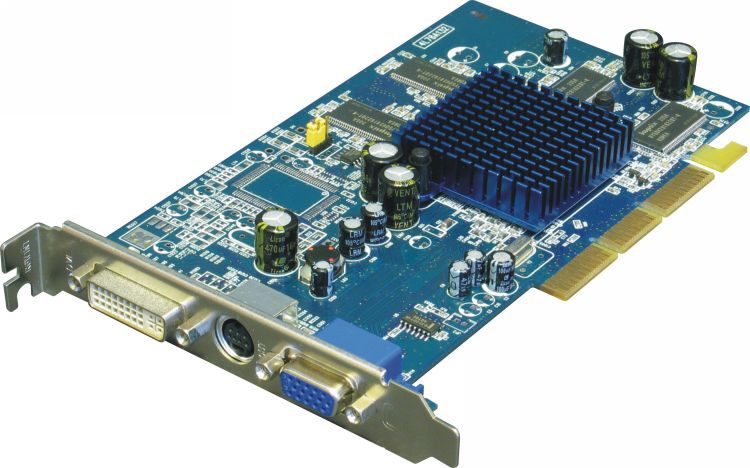 MotherboardGrafikkarte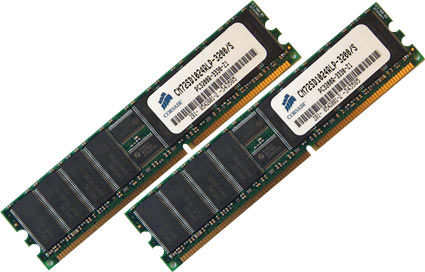 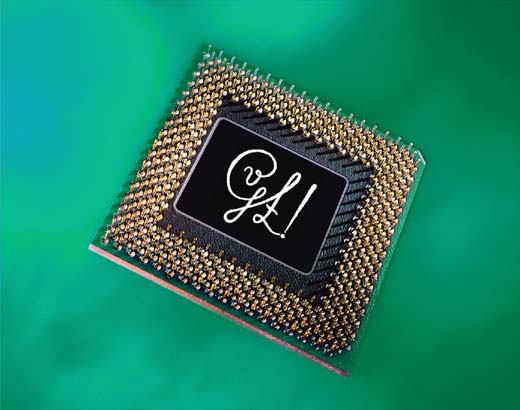 RAM-BausteineProzessor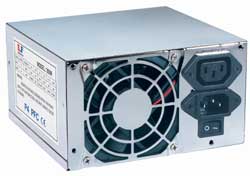 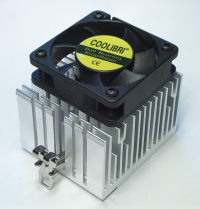 NetzteilCPU-Lüfter